Отдел Следпродажбено обслужване Xiaomi България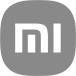 customer@mi-bulgaria.comФормуляр за рекламацияМоля попълнете и изпратете настоящия формуляр, ако откриете несъответствие на стоката.ДО „НОВ СВЯТ – ЕЛЕКТРОННИ ТЕХНОЛОГИИ“ ЕООД (ЕИК 206338911)адрес: гр. София, бул. Черни връх 100, Парадайс център, ет. 0, Xiaomi магазин, тел. 0886866855, customer@mi-bulgaria.comС настоящата рекламация заявявам желание за:Ремонт на стоки	☐ Замяна Възстановяване на заплатената сума	☐ Намаляване на цената:  	Място и дата	Подпис на потребителяИнформация за защита на личните данни:Предоставените лични данни ще бъдат обработвани само за целите на процедурата по подаване на рекламация  в съответствие със Закона за защита на личните данни. С попълването на настоящия формуляр клиентът потвърждава, че ги предоставя доброволно и при спазване изискванията на Регламент (ЕС) 2016/679 на ЕП, за да бъдат обработвани за целите на процедурата по рекламация.Администраторът на личните данни, предоставени във формуляра, е "НОВ СВЯТ – ЕЛЕКТРОННИ ТЕХНОЛОГИИ" ЕООД, чието седалище и адрес на управление е гр. София, бул. “Черни връх 100, Парадайс център, ет. 0, Xiaomi магазин, ЕИК 206338911.Данни за клиентаДанни за клиентаИмеТелефон за връзкаИмейлАдрес(за връщане на продукта)Адрес:      	 Пощенски код       	                                                                                                                 Град         	Данни за продукта - предмет на рекламацияДанни за продукта - предмет на рекламацияИме на продуктаS/N или IMEI1Дата на установяване на неизправносттаНомер на поръчкатаНомер на документа за продажба (касов бон или фактура)